                                                                                                                                                                                                       «УТВЕРЖДАЮ»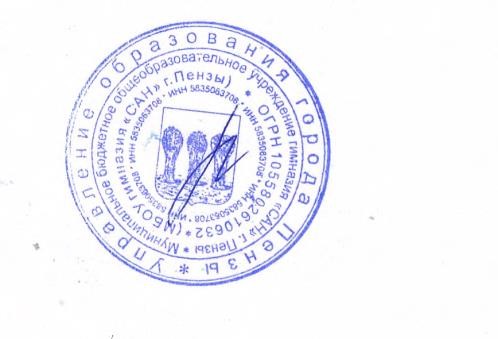                                                                                                                                                                                                                          Директор МБОУ                                                                                                                                                                                                                         гимназии «САН» г. Пензы                                                                                                                                                                                                                         _______Е.В.МокшанцеваГрафик работы спортивной площадки МБОУ гимназии «САН» г. Пензы  в период летних каникул 2023 -2024 учебного годаИЮНЬОтветственный за работу спортивной площадки: Пешкова Виктория Олеговна, учитель физической культурыИЮЛЬ                                                                                                                                                                           АВГУСТВремя                                                                              Названия секций, вид занятий, ответственный                                                                              Названия секций, вид занятий, ответственный                                                                              Названия секций, вид занятий, ответственный                                                                              Названия секций, вид занятий, ответственный                                                                              Названия секций, вид занятий, ответственныйВремяПонедельникВторникСредаЧетвергПятница    18:00 -21:00футболфутболфутболфутболфутбол03.06 - Пешкова В.О04.06 - Пешкова В.О05.06 – Пешкова В.О06.06 - Пешкова В.О07.06- Пешкова В.О10.06 - Никитина О.В.11.06 - Чеснокова  Л.С.13.06 - Никитина О.В.14.06 -Ласькова О.А17.06 - Мокшанцева И.В.18.06 - Тарасенко Е.В.19.06 - Пятаева А.А20.06 - Ласькова О.А21.06 - Мокшанцева И.В.24.06 - Чеснокова Л.С.25.06 - Хайрова Г.З.26.06 -  Мокшанцева И.В.27.06- Пятаева А.А.28.06 - Ласькова О.АВремя                                                                              Названия секций, вид занятий, ответственный                                                                              Названия секций, вид занятий, ответственный                                                                              Названия секций, вид занятий, ответственный                                                                              Названия секций, вид занятий, ответственный                                                                              Названия секций, вид занятий, ответственныйВремяПонедельникВторникСредаЧетвергПятница    18:00 -21:00футболфутболфутболфутболфутбол                                                                 Листов Сергей Алексеевич – учитель физической культуры                                                                 Листов Сергей Алексеевич – учитель физической культуры                                                                 Листов Сергей Алексеевич – учитель физической культуры                                                                 Листов Сергей Алексеевич – учитель физической культуры                                                                 Листов Сергей Алексеевич – учитель физической культурыВремя                                                                              Названия секций, вид занятий, ответственный                                                                              Названия секций, вид занятий, ответственный                                                                              Названия секций, вид занятий, ответственный                                                                              Названия секций, вид занятий, ответственный                                                                              Названия секций, вид занятий, ответственныйВремяПонедельникВторникСредаЧетвергПятница    18:00 -21:00футболфутболфутболфутболфутбол                                               01.08-16.08.2024 -  Кузнецова Лилия Васильевна                                               01.08-16.08.2024 -  Кузнецова Лилия Васильевна                                               01.08-16.08.2024 -  Кузнецова Лилия Васильевна                                               01.08-16.08.2024 -  Кузнецова Лилия Васильевна                                               01.08-16.08.2024 -  Кузнецова Лилия Васильевна	               19.08 -30.08.2024 -  Неродигречка Владимир Леонидович	               19.08 -30.08.2024 -  Неродигречка Владимир Леонидович	               19.08 -30.08.2024 -  Неродигречка Владимир Леонидович	               19.08 -30.08.2024 -  Неродигречка Владимир Леонидович	               19.08 -30.08.2024 -  Неродигречка Владимир Леонидович